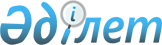 Қазақстан Республикасы Үкіметінің 2006 жылғы 7 шілдедегі № 645 қаулысына өзгерістер мен толықтырулар енгізу туралыҚазақстан Республикасы Үкіметінің 2010 жылғы 28 қарашадағы № 1256 Қаулысы

      Қазақстан Республикасының Үкіметі ҚАУЛЫ ЕТЕДІ:



      1. «Агроөнеркәсіптік кешенді мамандандырылған ұйымдардың қатысуымен қолдаудың кейбір мәселелері туралы» Қазақстан Республикасы Үкіметінің 2006 жылғы 7 шілдедегі № 645 қаулысына (Қазақстан Республикасының ПҮАЖ-ы, 2006 ж., № 25, 257-құжат) мынадай өзгерістер мен толықтырулар енгізілсін:



      көрсетілген қаулымен бекітілген Агроөнеркәсіптік кешенді мамандандырылған ұйымдардың қатысуымен қолдау ережесінде:



      5-тармақ мынадай редакцияда жазылсын:

      «5. Холдинг пен «ҚазАгроИнновация» акционерлік қоғамы министрлікке министрлік белгілеген нысанда және мерзімде қаражаттың пайдаланылуы туралы ақпарат береді.»;



      8-тармақ «қарыз беру» деген сөздерден кейін «мақсатты пайдалану,» деген сөздермен толықтырылсын;



      9-тармақтың екінші абзацы мынадай редакцияда жазылсын:

      «қарыз алушы - өсімдік шаруашылығы өнімін өндірумен және/немесе қайта өңдеумен айналысатын жеке немесе заңды тұлға, сондай-ақ өз қатысушыларына қызмет көрсетуді жүзеге асыратын ауылдық тұтыну кооперативтері;»;



      10-тармақтың төртінші абзацы «қарыз беру» деген сөздерден кейін «және/немесе өсімдік шаруашылығы өнімін сатып алу» деген сөздермен толықтырылсын;



      21-тармақтың 1) тармақшасы «қытай бұршағы, күнбағыс» деген сөздерден кейін «, рапс» деген сөзбен толықтырылсын;



      22-тармақтағы «ауыл шаруашылығы дақылдарымен» деген сөздер алынып тасталсын;



      25-тармақ мынадай редакцияда жазылсын:

      «25. Агроөнеркәсіптік кешенді дамытуды ынталандыру жөніндегі мемлекеттік саясатты іске асыру шеңберінде агроөнеркәсіптік кешенді «ҚазАгроҚаржы» акционерлік қоғамының (бұдан әрі - қоғам) қатысуымен Қазақстан Республикасының заңнамасына және қоғамның ішкі кредит саясатына сәйкес қолдау қаржы лизингі және/немесе агроөнеркәсіптік кешен субъектілеріне кредит беру арқылы жүзеге асырылады. Лизингтің және/немесе кредиттің республикалық бюджет қаражаты есебінен сыйақы ставкасы жылдық 4 %-дан аспауы тиіс.»;



      26-тармақ алынып тасталсын:



      27-тармақ мынадай редакцияда жазылсын:

      «27. Қоғамның агроөнеркәсіптік кешенді қолдауы жүргізіліп отырған мемлекеттік саясатқа сәйкес жүзеге асырылады.»;



      29-тармақта:



      3) тармақшадағы «кредит беру.» деген сөздер «кредит беру;» деген сөздермен ауыстырылсын;



      мынадай мазмұндағы 4) тармақшамен толықтырылсын:

      «4) ауыл шаруашылығы өнімін қайта өңдеу және тамақ өнімдерін өндіру жөніндегі кәсіпорындарға кредит беру.»;



      33-тармақта:

      1) және 2) тармақшалар алынып тасталсын;

      3) және 4) тармақшалар мынадай редакцияда жазылсын:

      «1) балық өсіру және молайту;

      2) туризмді, қонақ үй бизнесін, жол бойындағы сервисті және қоғамдық тамақтану орындарын ұйымдастыру.»;



      5) тармақша алынып тасталсын;



      мынадай мазмұндағы 33-1-тармақпен толықтырылсын:

      «33-1. Ауыл шаруашылығы өнімін қайта өңдеу және тамақ өнімдерін өндіру жөніндегі кәсіпорындарға олардың негізгі және айналым құралдарын толықтыруға кредит беру және қайта қаржыландыру.»;



      34-тармақтың 1) және 2) тармақшалары «ауыл халқына» деген сөздерден кейін «және ауыл шаруашылығы тауарларын өндірушілерге» деген сөздермен толықтырылсын;



      36-тармақта:

      «Министрлік» деген сөзден кейін «Холдингтің ұсыныстары негізінде» деген сөздермен толықтырылсын;

      «ауыл халқына» деген сөздер алынып тасталсын;



      37-тармақтың бірінші абзацы «Ауыл халқына» деген сөздерден кейін «және ауыл шаруашылығы тауарларын өндірушілерге» деген сөздермен толықтырылсын;



      46-тармақтың 3) тармақшасы «қорғау үшін» деген сөздерден кейін «сатып алу операцияларын және» деген сөздермен толықтырылсын;



      49-тармақтың 4) тармақшасы мынадай редакцияда жазылсын:

      «4) қазіргі заманғы ақпараттық технологияларды құру мен дамытуға және ауыл шаруашылығы өнімінің электрондық сауда-саттығына қатысу, биржалық сауда-саттық, электрондық сауда және ақпараттық-логистикалық орталықтар арқылы ауыл шаруашылығы өнімін сатуда агроөнеркәсіптік кешен субъектілеріне жәрдемдесу;»;



      50-тармақтың 4) тармақшасында:

      бірінші абзацтағы «технологиялар мен электрондық сауда-саттықты» деген сөздер «технологияларды, электрондық сауда-саттық пен биржалық сауданы» деген сөздермен ауыстырылсын;

      үшінші абзац «электрондық сауда-саттық» деген сөздерден кейін «пен биржалық инфрақұрылым» деген сөздермен толықтырылсын;



      52-тармақтың 1) тармақшасы «астық» деген сөзден кейін «(мақта)» деген сөзбен толықтырылсын;



      53-тармақта:

      «астық» деген сөзден кейін «(мақта)» деген сөзбен толықтырылсын;

      «астық қабылдау кәсіпорындары» деген сөздерден кейін «(мақта қабылдау пункттері)» деген сөздермен толықтырылсын.



      2. Осы қаулы алғашқы ресми жарияланған күнінен бастап күнтізбелік он күн өткен соң қолданысқа енгізіледі.      Қазақстан Республикасының

      Премьер-Министрі                                 К. Мәсімов
					© 2012. Қазақстан Республикасы Әділет министрлігінің «Қазақстан Республикасының Заңнама және құқықтық ақпарат институты» ШЖҚ РМК
				